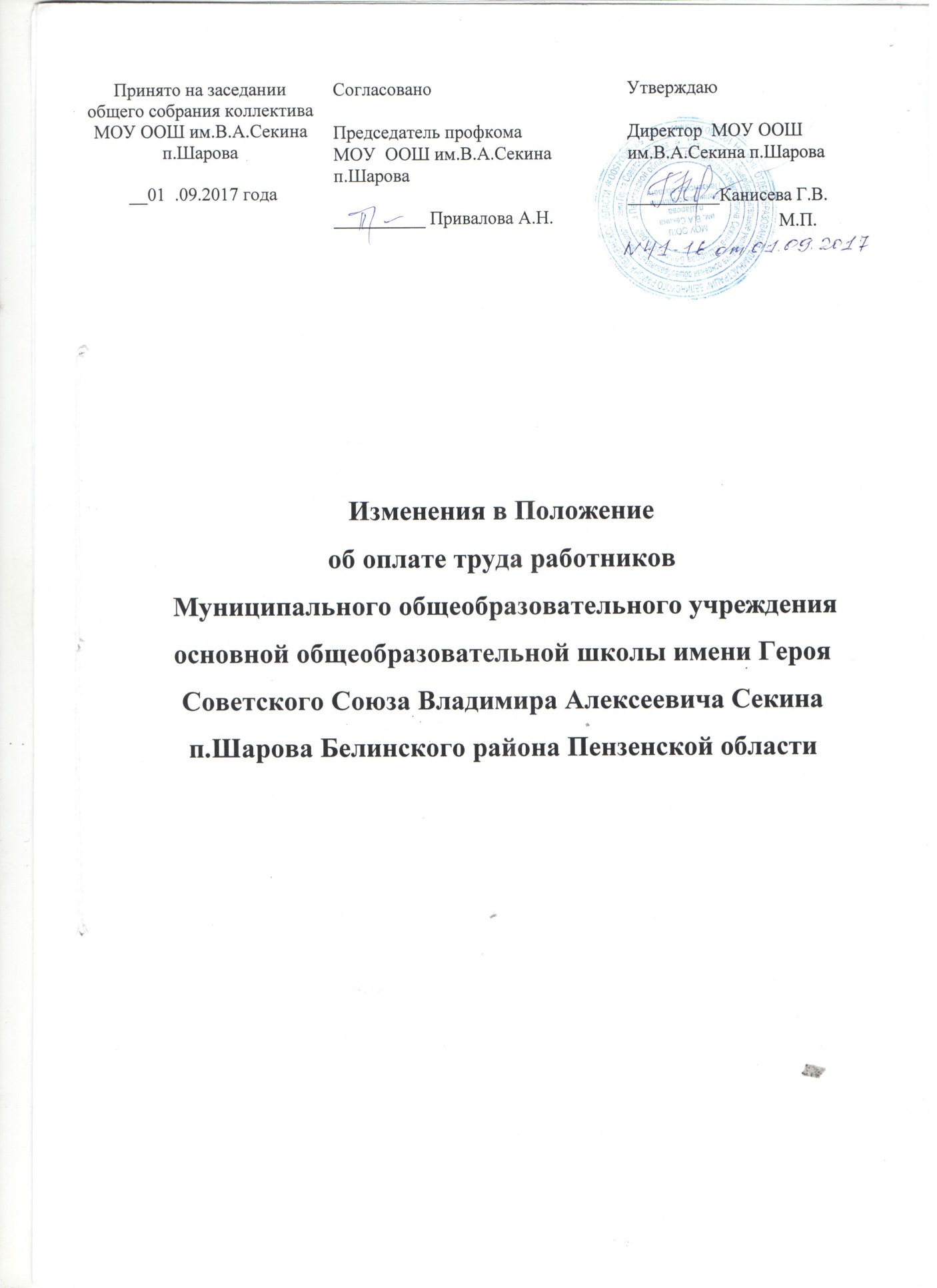 Приложение № 1
к Положению об оплате труда работников МОУ ООШ им.В.А.Секина п.Шарова  Белинского районаБазовые оклады по профессиональным  квалификационным  группам по должностям педагогических работников муниципальной общеобразовательной организацииБазовые оклады по профессиональным  квалификационным  группам по должностям педагогических работников муниципального дошкольного учрежденияБазовые оклады по профессиональным квалификационным группам по профессиям рабочихБазовые оклады по профессиональным квалификационным группам по профессиям рабочихБазовые оклады по профессиональным квалификационным группам по       профессиям специалистов и служащихВиды доплат за дополнительную работу Размер1. Учителям 1 - 4 классов за проверку тетрадей от учебной нагрузки 52. Учителям, преподавателям за проверку письменных работ от учебной нагрузки :
по русскому языку, родному языку и литературе;
по математике, 


7
53. Учителям, преподавателям за классное руководство (руководство группой) <*>1-4 класса 105-11 класса 107. Учителям, преподавателям или другим работникам при обслуживании вычислительной техники с привлечением других специалистов (за внеурочную работу по поддержке, установке, обновлению программного обеспечения (в т.ч. антивирусных программ), подготовку к урокам, ведение занятий по другим дисциплинам с использованием компьютеров, мелкий текущий ремонт и другие необходимые мероприятия для обеспечения учебного процесса с использованием компьютера: 
за технически исправные и эксплуатируемые компьютеры числом не мене 5 единиц
за технически исправные и эксплуатируемые компьютеры числом от 5 до 10 единиц 
за технически исправные и эксплуатируемые компьютеры числом от 10 до 15 единиц 
за 15 и более технически исправных и эксплуатируемых компьютеров.8. Учителям за заведование учебно-опытными участками (теплицами, парниковыми хозяйствами)10 9. Учителям и другим работникам за работу с библиотечным фондом учебников в зависимости от количества экземпляров учебников 10 Квалификационный уровеньНаименование должностей по квалификационным уровнямБазовый оклад (рублей)1232 квалификационный уровеньпедагог дополнительного образования70112 квалификационный уровеньпедагог-организатор70114 квалификационный уровеньучитель7350Квалификационный уровеньНаименование должностей по квалификационным уровнямБазовый оклад (рублей)1233 квалификационный уровеньвоспитатель8141Квалификационные уровниКвалификационные уровниПрофессии рабочихДолжностные оклады, руб.Должностные оклады, руб.Общеотраслевые профессии рабочих первого уровняОбщеотраслевые профессии рабочих первого уровняОбщеотраслевые профессии рабочих первого уровняОбщеотраслевые профессии рабочих первого уровняОбщеотраслевые профессии рабочих первого уровня1 квалификационный уровеньПоварПоварПовар3829Квалификационные уровниКвалификационные уровниПрофессии рабочихДолжностные оклады, руб.Должностные оклады, руб.Общеотраслевые профессии рабочих второго уровняОбщеотраслевые профессии рабочих второго уровняОбщеотраслевые профессии рабочих второго уровняОбщеотраслевые профессии рабочих второго уровняОбщеотраслевые профессии рабочих второго уровня4 квалификационный уровеньПомощник воспитателяПомощник воспитателяПомощник воспитателя5057Квалификационные уровниКвалификационные уровниПрофессии рабочихДолжностные оклады, руб.Должностные оклады, руб.Общеотраслевые профессии рабочих второго уровняОбщеотраслевые профессии рабочих второго уровняОбщеотраслевые профессии рабочих второго уровняОбщеотраслевые профессии рабочих второго уровняОбщеотраслевые профессии рабочих второго уровня4 квалификационный уровеньБухгалтерБухгалтерБухгалтер5106